УПРАВЛІННЯ З ПИТАНЬ ЦИВІЛЬНОГО ЗАХИСТУ МИКОЛАЇВСЬКОЇ ОБЛАСНОЇ ДЕРЖАВНОЇ АДМІНІСТРАЦІЇНавчально-методичний центр ЦЗ та БЖД Миколаївської області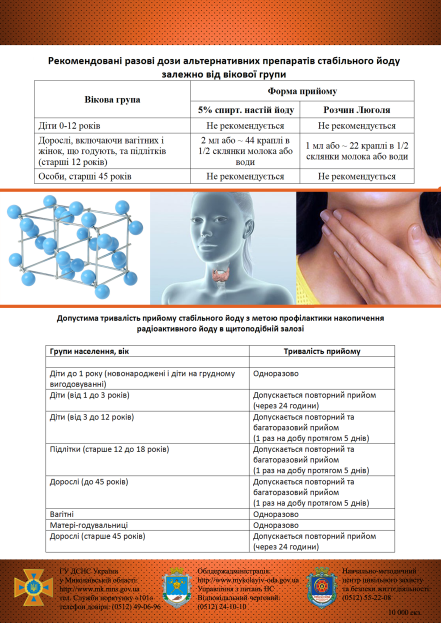 Регламентом встановлено наступні вікові групи та дозування препарату стабільного йоду (калій йодид): діти до 1 місяця (немовлята й діти, які перебувають на грудному вигодовуванні) – 16 мг, діти від 1 місяця до 3 років – 32 мг, діти від 3 до 12 років – 62,5 мг, підлітки від 13 до 18 років, дорослі до 40 років, вагітні та матері, які годують груддю –125 мг.❌ Важливо! Калій йодид приймається після їжі. Дорослому населенню старше 40 років йодна профілактика не проводиться.Протипоказання до прийому препаратів стабільного йоду:- наявність (у том числі і в анамнезі) захворювань щитоподібної залози, зокрема гіпертиреозу різної природи;- фурункульоз;- токсична аденома;- підвищена чутливість до йоду;- герпетиформний дерматит Дюринга;- гіпокомплементемічний васкуліт;- геморагічний діатез;- кропив’янка, туберкульоз легень, нефрит, нефроз, піодермія.